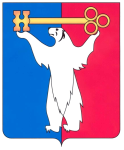 РОССИЙСКАЯ ФЕДЕРАЦИЯКРАСНОЯРСКИЙ КРАЙНОРИЛЬСКИЙ ГОРОДСКОЙ СОВЕТ ДЕПУТАТОВР Е Ш Е Н И ЕО внесении изменений в решение Городского Совета от 28.06.2011 № 34-818 «Об утверждении Положения об объектах культурного наследия (памятниках истории и культуры) народов Российской Федерации, расположенных на территории муниципального образования город Норильск»В соответствии с Федеральным законом от 22.10.2014 № 315-ФЗ              «О внесении изменений в Федеральный закон «Об объектах культурного наследия (памятниках истории и культуры) народов Российской Федерации» и отдельные законодательные акты Российской Федерации», Городской СоветРЕШИЛ:1. Внести в Положение об объектах культурного наследия (памятниках истории и культуры) народов Российской Федерации, расположенных на территории муниципального образования город Норильск», утвержденное решением Городского Совета от 28.06.2011 № 34-818 (далее – Положение), следующие изменения:1.1. По всему тексту Положения слова «краевой орган охраны объектов культурного наследия» в соответствующих падежах заменить словами «региональный орган охраны объектов культурного наследия» в соответствующих падежах.1.2. Пункт 2.4.13 Положения исключить.1.3. Пункт 3.3 Положения изложить в следующей редакции:«3.3. Решение о включении в Реестр объектов культурного наследия регионального и местного (муниципального) значения, расположенных на территории муниципального образования город Норильск, принимается согласно Федеральному закону от 25.06.2002 № 73-ФЗ «Об объектах культурного наследия (памятниках истории и культуры) народов Российской Федерации» региональным органом охраны объектов культурного наследия:- в отношении объектов культурного наследия регионального значения;- в отношении объектов культурного наследия местного (муниципального) значения - по согласованию с Норильским городским Советом депутатов.Решение о включении выявленного объекта культурного наследия в Реестр либо об отказе во включении такого объекта в Реестр должно быть принято соответствующим органом охраны объектов культурного наследия в срок не более одного года со дня принятия региональным органом охраны объектов культурного наследия решения о включении объекта, обладающего признаками объекта культурного наследия, в перечень выявленных объектов культурного наследия.».1.4. Пункт 3.6 Положения изложить в следующей редакции:«3.6. Изменение категории историко-культурного значения в отношении объектов культурного наследия регионального значения и (или) местного (муниципального) значения, расположенных на территории муниципального образования город Норильск, принимается согласно Федеральному закону от 25.06.2002 № 73-ФЗ «Об объектах культурного наследия (памятниках истории и культуры) народов Российской Федерации» региональным органом охраны объектов культурного наследия по согласованию с Норильским городским Советом депутатов на основании заключения государственной историко-культурной экспертизы, содержащего вывод о соответствии такого объекта критериям отнесения объекта к объекту культурного наследия регионального значения или объекту культурного наследия местного (муниципального) значения.».1.5. Пункт 3.7 Положения исключить.1.6. Пункт 4.2 Положения изложить в следующей редакции:«4.2. Работы по сохранению объекта культурного наследия, включенного в Реестр, выявленного объекта культурного наследия согласно Федеральному закону от 25.06.2002 № 73-ФЗ «Об объектах культурного наследия (памятниках истории и культуры) народов Российской Федерации» проводятся на основании задания на проведение указанных работ, разрешения на проведение указанных работ, выданных органом охраны объектов культурного наследия, указанным в пункте 4.3 настоящего Положения, проектной документации на проведение работ по сохранению объекта культурного наследия, включенного в Реестр, выявленного объекта культурного наследия, согласованной соответствующим органом охраны объектов культурного наследия, указанным в пункте 4.3 настоящего Положения, а также при условии осуществления технического, авторского надзора и государственного надзора в области охраны объектов культурного наследия за их проведением.В случае, если при проведении работ по сохранению объекта культурного наследия, включенного в Реестр, выявленного объекта культурного наследия затрагиваются конструктивные и другие характеристики надежности и безопасности объекта, указанные работы проводятся также при наличии положительного заключения государственной экспертизы проектной документации, предоставляемого в соответствии с требованиями Градостроительного кодекса Российской Федерации, и при условии осуществления государственного строительного надзора за указанными работами и государственного надзора в области охраны объектов культурного наследия.Прием документов, необходимых для получения задания и разрешения на проведение работ по сохранению объекта культурного наследия, включенного в Реестр, или выявленного объекта культурного наследия, и выдача задания и разрешения на проведение работ по сохранению объекта культурного наследия, включенного в Реестр, или выявленного объекта культурного наследия могут осуществляться через многофункциональный центр предоставления государственных и муниципальных услуг.Работы по реставрации выявленного объекта культурного наследия проводятся по инициативе собственника или иного законного владельца выявленного объекта культурного наследия в порядке, предусмотренном настоящим пунктом.».1.7. Пункт 4.3 Положения изложить в следующей редакции:«4.3. Выдача задания на проведение работ по сохранению объекта культурного наследия, включенного в Реестр, выявленного объекта культурного наследия, разрешения на проведение работ по сохранению объекта культурного наследия, включенного в Реестр, выявленного объекта культурного наследия, согласование проектной документации на проведение работ по сохранению объекта культурного наследия согласно Федеральному закону от 25.06.2002       № 73-ФЗ «Об объектах культурного наследия (памятниках истории и культуры) народов Российской Федерации» осуществляются:- в отношении объектов культурного наследия регионального значения, выявленных объектов культурного наследия -  региональным органом охраны объектов культурного наследия; - в отношении объектов культурного наследия местного (муниципального) значения - муниципальным органом охраны объектов культурного наследия.Задание на проведение работ по сохранению объекта культурного наследия,  включенного в Реестр, выявленного объекта культурного наследия составляется с учетом мнения собственника или иного законного владельца объекта культурного наследия, выявленного объекта культурного наследия.Форма выдачи задания, разрешения на проведение работ по сохранению объекта культурного наследия, включенного в Реестр, выявленного объекта культурного наследия, порядок выдачи указанных документов, подготовки и согласования проектной документации, необходимой для проведения работ по сохранению данного объекта, устанавливаются федеральным органом охраны объектов культурного наследия.Порядок подготовки и согласования проектной документации на работы по сохранению объекта культурного наследия, включенного в Реестр, выявленного объекта культурного наследия, при которых затрагиваются конструктивные и другие характеристики надежности и безопасности объекта культурного наследия, порядок утверждения формы разрешения и выдачи разрешения на проведение работ, при которых затрагиваются конструктивные и другие характеристики надежности и безопасности объекта культурного наследия, определяются Градостроительным кодексом Российской Федерации.».1.8. Пункт 4.4 Положения изложить в следующей редакции:«4.4. К проведению работ по сохранению объекта культурного наследия, включенного в Реестр, выявленного объекта культурного наследия согласно Федеральному закону от 25.06.2002 № 73-ФЗ «Об объектах культурного наследия (памятниках истории и культуры) народов Российской Федерации» допускаются юридические лица и индивидуальные предприниматели, имеющие лицензию на осуществление деятельности по сохранению объектов культурного наследия (памятников истории и культуры) народов Российской Федерации в соответствии с законодательством Российской Федерации.Проведение работ по сохранению объекта культурного наследия, при которых затрагиваются конструктивные и другие характеристики надежности и безопасности объекта, осуществляется в соответствии с требованиями Градостроительного кодекса Российской Федерации.Работы по консервации и реставрации объектов культурного наследия, включенных в Реестр, выявленных объектов культурного наследия проводятся физическими лицами, аттестованными федеральным органом охраны объектов культурного наследия в установленном им порядке, состоящими в трудовых отношениях с юридическими лицами или индивидуальными предпринимателями, имеющими лицензию на осуществление деятельности по сохранению объектов культурного наследия (памятников истории и культуры) народов Российской Федерации, а также физическими лицами, аттестованными федеральным органом охраны объектов культурного наследия в установленном им порядке, являющимися индивидуальными предпринимателями, имеющими лицензию на осуществление деятельности по сохранению объектов культурного наследия (памятников истории и культуры) народов Российской Федерации.».1.9. Пункт 4.5 Положения изложить в следующей редакции:«4.5. Запрещается проводить работы по сохранению объекта культурного наследия регионального и местного (муниципального) значения, включенных в Реестр, выявленных объектов без соответствующих задания и разрешения на проведение работ по сохранению объекта культурного наследия регионального значения и местного (муниципального) значения, включенных в Реестр, выявленных объектов, выданных в соответствии с пунктом 4.3 настоящего Положения, а также без проектной документации либо в нарушение документации, согласованной в соответствии с пунктом 4.3 настоящего Положения.».1.10. Пункт 4.6 Положения изложить в следующей редакции:«4.6. Применительно к территории объектов культурного наследия и их зон охраны градостроительные регламенты, включаемые в Правила землепользования и застройки муниципального образования город Норильск, устанавливаются с учетом требований, предусмотренных градостроительным законодательством и Федеральным законом от 25.06.2002 № 73-ФЗ «Об объектах культурного наследия (памятниках истории и культуры) народов Российской Федерации».».1.11. В пункте 5.6 Положения слова «оформляется Администрацией города Норильска» заменить словами «утверждается актом регионального органа охраны объектов культурного наследия».2. Контроль исполнения решения возложить на председателя комиссии Городского Совета по социальной политике Бондаря В.В.3. Решение вступает в силу через десять дней со дня опубликования в газете «Заполярная правда» и распространяет действие на правоотношения, возникшие с 22.01.2015.« 16 » июня 2015 года№ 25/4-553Глава города НорильскаО.Г. Курилов